Na temelju članka 66. Zakona o gospodarenju otpadom („Narodne novine“,  84/21) i članka 35.  Statuta Grada Svetog Ivana Zeline („Zelinske novine“, 7/21), Gradsko vijeće Grada Svetog Ivana Zeline, na ___ sjednici,   održanoj dana _________ 2021. godine, donosiO D L U K Uo načinu pružanja javne usluge sakupljanja komunalnog otpada na području Grada Svetog Ivana ZelineOPĆE ODREDBE(1) Ovom Odlukom utvrđuje se način i uvjeti pružanja javne usluge prikupljanja komunalnog otpada na području Grada Svetog Ivana Zeline putem spremnika od pojedinog korisnika javne usluge i prijevoz te predaju tog otpada ovlaštenoj osobi za obradu (u daljnjem tekstu: javna usluga).(2) Korisnik javne usluge na području pružanja javne usluge je vlasnik nekretnine odnosno vlasnik posebnog dijela nekretnine i korisnik nekretnine odnosno posebnog dijela nekretnine kada je vlasnik nekretnine odnosno posebnog dijela nekretnine obvezu plaćanja ugovorom prenio na tog korisnika i o tome obavijestio davatelja javne usluge ili stvarni korisnik nekretnine. (3) Javna usluga je usluga od općeg interesa, a uključuje slijedeće usluge: Uslugu prikupljanja na lokaciji obračunskog mjesta korisnika javne usluge:Miješanog komunalnog otpadaBiootpadaReciklabilnog komunalnog otpadaGlomaznog otpada jednom godišnjeUslugu preuzimanja otpada u reciklažnom dvorištuUsluga prijevoza i predaje otpada ovlaštenoj osobi(4) Ovom Odlukom propisuje se:Kriterij obračuna količine miješanog komunalnog otpada i obračunsko razdoblje;        Kategorije korisnika javne usluge; Standardne veličine i druga bitna svojstva spremnika za sakupljanje otpada; Najmanju učestalost odvoza otpada prema područjima; Područje pružanja javne usluge; Adresu reciklažnog dvorišta na području Grada Svetog Ivana Zeline; Način pružanja javne usluge;Način određivanja udjela korisnika javne usluge u slučaju korištenja zajedničkog spremnika;Korištenje javnih površina za sakupljanje otpada;Obveze davatelja javne usluge;Obveze korisnika javne usluge;Prikupljanje i pohrana podatka te prihvatljivi dokaz izvršenja javne usluge za pojedinačnog korisnika javne usluge;Ugovor o korištenju javne usluge;Provedba ugovora o korištenju javne usluge u slučaju nastupanja posebnih okolnosti;Način podnošenja prigovora i postupanje po prigovoru građana na neugodu uzrokovanu sustavom sakupljanja komunalnog otpada;Cijena javne usluge;Utvrđivanje korisnika javne usluge u čije ime Grad Sveti Ivan Zelina preuzima obvezu sufinanciranja cijene javne usluge;Uvjeti za pojedinačno korištenje javne usluge;Ugovorna kazna.(1) Obavljanje djelatnosti javne usluge na području Grada Svetog Ivana Zeline povjerava se trgovačkom društvu Zelinske komunalije d.o.o., Katarine Krizmanić 1, Sveti Ivan Zelina, OIB: 55460105464 u kojem Grad Sveti Ivan Zelina ima 100 % vlasnički udjel (u daljnjem tekstu: davatelj javne usluge).KRITERIJ OBRAČUNA KOLIČINE MIJEŠANOG KOMUNALNOG OTPADA I OBRAČUNSKO RAZDOBLJE(1) Kriterij obračuna količine miješanog komunalnog otpada je volumen spremnika miješanog komunalnog otpada izražen u litrama i broj pražnjenja spremnika u obračunskom razdoblju.(2) Korištenje javne usluge obračunava se za vremensko razdoblje od jednog mjeseca, počinje prvog dana u mjesecu, a završava zadnjeg dana u istom mjesecu. Račun se izdaje korisniku javne usluge posljednjeg  dana u mjesecu za tekući mjesec.KATEGORIJE KORISNIKA JAVNE USLUGE(1) Korisnici javne usluge iz stavka 2. članka 1. ove Odluke ovisno o načinu korištenja nekretnine, trajno ili povremeno, u svrhu stanovanja (vlasnici stanova, kuća, nekretnina za odmor) ili u svrhu obavljanja djelatnosti ili druge svrhe,  razvrstavaju se u kategoriju:1. korisnika kućanstvo; 2. korisnika koji nije kućanstvo (drugi izvori komunalnog otpada);  (2) Korisnik koji nije kućanstvo je korisnik javne usluge koji nije razvrstan u kategoriju korisnika kućanstvo, a koji nekretninu koristi u svrhu obavljanja djelatnosti, što uključuje i iznajmljivače koji kao fizičke osobe pružaju ugostiteljske usluge u domaćinstvu sukladno zakonu kojim se uređuje ugostiteljska djelatnost.  (3) Ako se na istom obračunskom mjestu korisnik javne usluge može razvrstati i u kategoriju kućanstvo i u kategoriju korisnika koji nije kućanstvo, korisnik javne usluge dužan je  plaćati samo cijenu minimalne javne usluge obračunatu za kategoriju korisnika koji nije kućanstvo.STANDARDNE VELIČINE I DRUGA BITNA SVOJSTVA SPREMNIKA ZA SAKUPLJANJE OTPADA(1)  Standardne veličine spremnika za prikupljanje komunalnog otpada su:Standardni spremnici za prikupljanje miješanog komunalnog otpada su volumena 60 litara, 120 litara i 240 litara;Standardni spremnici za prikupljanje biootpada su volumena 120 litara;Standardni spremnici za prikupljanje otpadne plastike su propisno označene vrećice volumena 140 litara;Standardni spremnici za prikupljanje otpadnog papira su propisno označene vrećice volumena 80 litara;Poslovni korisnici imaju mogućnost korištenja gore navedenih spremnika te kupnje spremnika od 1.1 m³.(2) Iznimno, miješani komunalni otpad može se prikupljati u propisno označenim vrećicama za miješani komunalni otpad u slijedećim slučajevima: ukoliko korisnik javne usluge nema mogućnost smještaja standardnog spremnika u svom prostoru, odnosno zbog nepristupačnosti vozila za odvoz otpadaukoliko je količina otpada koju korisnik javne usluge predaje veća od volumena zaduženog spremnika; ukoliko javnu uslugu koriste korisnici višestambenih zgrada.(3) Označene vrećice za miješani komunalni otpad volumena su 40 litara, 60 litara, 80 litara i 120 litara. Cijena propisno označene vrećice s logoom davatelja usluge za miješani komunalni otpad jednaka je jediničnoj cijeni za pražnjenje volumena spremnika miješanog komunalnog otpada i predstavlja varijabilni dio cijene javne usluge sukladno cjeniku. (1) Spremnici kod korisnika javne usluge moraju imati oznaku koja sadrži natpis s nazivom davatelja javne usluge, oznaku koja je u Evidenciji o preuzetom komunalnom otpadu pridružena korisniku javne usluge i obračunskom mjestu te naziv vrste otpada za koju je spremnik namijenjen. (2) Oznaka mora biti čitka i trajna, odnosno otporna na uobičajeno korištenje spremnika, a koja se oznaka mora nalaziti na prednjoj strani spremnika.(1) Biootpad korisnici javne sluge dužni su zbrinjavati u svojim domaćinstvima odnosno u vlastitim dvorištima ili vrtovima na točno određenim mjestima u ručno izrađenim ili tipskim kupovnim komposterima ili na hrpi u vrtovima.(2) Ukoliko ne postoje uvjeti iz stavka 1. ovog članka za kompostiranje korisnik javne usluge dužan je biootpad skupljati odvojeno u za to propisane spremnike koje mu dodjeljuje davatelj javne usluge na temelju Izjave.(1) U višestambenim objektima korisnici usluge mogu prikupljati miješani komunalni otpad i biootpad u vrećicama za miješani komunalni otpad i vrećicama za biootpad koje odlažu na mjesto predviđeno sa sakupljanje otpada, ukoliko nemaju uvjete za odlaganje putem  spremnika za miješani komunalni otpad.(2) U stambenim i vikend objektima koji nisu lako dostupni vozilu za prikupljanje otpada mogu koristiti vrećice sukladno st. 1 ovog članka. (3) Davatelj javne usluge osigurava korisniku javne usluge dovoljan broj vrećica za miješani komunalni otpad i biorazgradivi miješani otpad sukladno podacima iz Izjave o načinu korištenja javne usluge.(1) Standardizirani spremnici za reciklabilni komunalni otpad su specijalni metalni ili plastični spremnici i to: plavi za otpadni papir, zeleni za otpadno staklo i žuti za otpadnu plastiku.(2) Spremnici za reciklabilni komunalni otpad u Gradu Svetom Ivanu Zelini postavljaju se na javnim površinama („Zeleni otoci“) prema Planu lokacija „Zelenih otoka“. (3) Plan lokacija „Zelenih otoka“ sadrži popis lokacija za postavljanje spremnika, vrstu spremnika i broj spremnika, izrađuje ga davatelj javne usluge, a objavljuje se na web stranici Grada Svetog Ivana Zeline i web stranici davatelja javne usluge. (4) Spremnici za reciklabilni komunalni otpad moraju biti označeni čitkom i trajnom oznakom koja sadrži naziv davatelja javne usluge, a koja se oznaka mora nalaziti na prednjoj strani spremnika.(5) Korisnik javne usluge dužan je sa spremnicima za sakupljanje reciklabilnog komunalnog otpada postavljenim na javnoj površini postupati na način koji ne dovodi do njihova oštećenja ili uništenja.NAJMANJA UČESTALOST ODVOZA OTPADA PREMA PODRUČJIMA(1) Davatelj javne usluge dužan je korisniku javne usluge omogućiti primopredaju komunalnog otpada na obračunskom mjestu korisnika:miješanog komunalnog otpada najmanje jednom tjedno;biootpada jednom tjedno; otpadnog papira i kartona jednom mjesečno;otpadne plastike jednom mjesečno;krupnog (glomaznog) otpada jednom godišnje bez naknade.(2) Plan s datumima i okvirnim vremenom primopredaje miješanog komunalnog otpada, biootpada i reciklabilnog komunalnog otpada prema područjima sadržan je u Obavijesti o sakupljanju komunalnog otpada koju izrađuje davatelj javne usluge.(3) Davatelj javne usluge dužan je do 31. prosinca tekuće kalendarske godine objaviti Obavijest o sakupljanju  komunalnog otpada za iduću kalendarsku godinu na svojoj web stranici.PODRUČJE PRUŽANJA JAVNE USLUGE(1) Davatelj javne usluge iz članka 2. ove Odluke dužan je javnu uslugu pružati na čitavom administrativnom području Grada Svetog Ivana Zeline.LOKACIJA RECIKLAŽNOG DVORIŠTA NA PODRUČJU GRADA SVETOG IVANA ZELINE I NAČIN KORIŠTENJA(1) Reciklažno dvorište na području Grada Svetog Ivana Zeline nalazi se u Zoni gospodarske namjene Sveta Helena, k.č.br. 543/4, k.o. Helena. (2) Reciklažnim dvorištem upravlja davatelj javne usluge, a koji je dužan bez naknade zaprimati opasni komunalni otpad, otpadni papir, drvo, metal, staklo, plastiku, tekstil i krupni (glomazni) otpad koji je nastao kod korisnika javne usluge razvrstanog u kategoriju kućanstvo s područja Grada Svetog Ivana Zeline.(3) U reciklažnom dvorištu nije dozvoljeno odlaganje proizvodnog otpada.(4) Količine određenih vrsta komunalnog otpada koje nastaje u kućanstvu, a koje se bez naknade mogu predati u reciklažnom dvorištu unutar jedne kalendarske godine određuju se kako slijedi:NAČIN PRUŽANJA JAVNE USLUGE (1) Davatelj javne usluge pruža, a korisnik javne usluge koristi javnu uslugu na slijedeći način: korisniku javne usluge mora se osigurati mogućnost odvojene primopredaje komunalnog otpada, putem spremnika odgovarajućih veličina i vrsta, na njegovom obračunskom mjestu; korištenjem spremnika za ambalažno staklo i druge vrste otpada postavljenih na javnoj površini; korištenjem reciklažnog dvorišta, te odvozom glomaznog komunalnog otpada jednom godišnje, bez naknade, s adrese obračunskog mjesta korisnika javne usluge; korisniku javne usluge mora se osigurati odvojena primopredaja miješanog komunalnog otpada, biootpada i reciklabilnog otpada, koja se obavlja putem spremnika/vrećica na lokaciji obračunskog mjesta korisnika javne usluge, na način da se miješani komunalni otpad i biootpad sakupljaju odvojeno od otpadnog papira/kartona, plastične/metalne ambalaže, u odgovarajućim spremnicima/vrećicama za miješani komunalni otpad, biootpad, otpadni papir/karton te plastičnu/metalnu ambalažu; korisnik javne usluge može odabrati zbrinjavanje biootpada kompostiranjem u kućnom komposteru ili odvozom biootpada odvojeno prikupljenog u odgovarajućem spremniku; kod korisnika javne usluge u stambenim zgradama biootpad se prvenstveno zbrinjava odvozom biootpada prikupljenog pomoću odgovarajućeg spremnika; korisniku javne usluge kategorije kućanstvo mora se omogućiti odvojena predaja glomaznog komunalnog otpada u reciklažnom dvorištu, te jednom godišnje u količini ne većoj od 3 m3, bez naplate, odvozom s adrese obračunskog mjesta korisnika javne  usluge na poziv korisnika usluge; prilikom odvoza glomaznog otpada, korisnik usluge može odvojeno predati i: električni/elektronički otpad; otpadnu gumu; otpad iz kućanstva; navedeni otpad mora biti zapakiran ili pripremljen na način da se spriječi njegovo prosipanje i miješanje s drugim otpadom, odnosno da se može lako odvojiti po vrstama; korisnik javne usluge je dužan u zahtjevu za odvoz glomaznog otpada navesti koje vrste i količine otpada namjerava predati prilikom odvoza; korisniku javne usluge mora se omogućiti odvojena predaja otpada određenog posebnim propisom koji uređuje gospodarenje otpadom u reciklažnom dvorištu, sukladno članku 12. ove Odluke. (2) Na zahtjev korisnika javne usluge, uz naplatu sukladno Cjeniku davatelja javne usluge, pružaju se slijedeće usluge:preuzimanje otpada iz stavka 1. ovoga članka u slučaju iznimne potrebe za preuzimanjem veće količine otpada od uobičajene;preuzimanje glomaznog otpada, osim preuzimanja glomaznog otpada iz točke 4. stavka 1. ovog članka(3) Korisnik javne usluge koji biootpad kompostira sukladno članku 7. Ove odluke obvezuje se djelatnicima davatelja javne usluge ili drugim osobama ovlaštenim za nadzor provedbe ove Odluke omogućiti pristup na svoju nekretninu i uvid u stanje kompostera i provedbu kućnog kompostiranja. Korisnik javne usluge dužan je kućno kompostiranje provoditi sukladno uputama davatelja javne usluge te odredbama Zakona i odgovarajućih propisa.NAČIN ODREĐIVANJA UDJELA KORISNIKA JAVNE USLUGA JAVNE USLUGE U SLUČAJU KORIŠTENJA ZAJEDNIČKOG SPREMNIKA(1) U slučaju kad jedan korisnik javne usluge samostalno koristi spremnik, udio korisnika javne usluge  u korištenju spremnika je 1 (jedan).(2) U slučaju kad više korisnika javne usluge koristi zajednički spremnik, a među korisnicima javne usluge nije postignut dogovor o udjelima korištenja zajedničkog  spremnika na način da zbroj svih udjela čini jedan, davatelj javne usluge odrediti će udio korisnika usluge u korištenju zajedničkog spremnika prema dostupnim podacima.KORIŠTENJE JAVNIH POVRŠINA ZA SAKUPLJANJE OTPADA(1) Sakupljanje komunalnog otpada na adresi obračunskog mjesta korisnika javne usluge obavlja se u odgovarajućim spremnicima koji u pravilu moraju biti smješteni na zemljištu, odnosno unutar nekretnine korisnika javne usluge. Primopredaja otpada u pravilu se obavlja na javnoj površini ispred nekretnine korisnika javne usluge, osim ako korisnik javne usluge nije ovlastio davatelja javne usluge za ulazak na zemljište odnosno u nekretninu korisnika javne usluge i to mu omogućio. Korisnik javne usluge koristi uslugu na način da, sukladno obavijesti o prikupljanju komunalnog otpada, u dane odvoza otpada na javnu površinu ispred svoje nekretnine iznese odgovarajući spremnik s otpadom koji se u te dane odvozi. (2) U slučaju kad spremnike za otpad nije moguće smjestiti na zemljištu odnosno unutar nekretnine korisnika javne usluge, spremnici se mogu smjestiti na javnu površinu, unutar odgovarajuće označenog i natkrivenog te ograđenog spremišta za spremnike za otpad ili u obliku polupodzemnih ili podzemnih spremnika, sukladno rješenju nadležnog tijela Grada o korištenju javne površine i u dogovoru s davateljem javne usluge. Zahtjev za izdavanje rješenja, na zahtjev korisnika javne usluge, Gradu upućuje davatelj javne usluge. OBVEZE DAVATELJA JAVNE USLUGE(1) Davatelj javne usluge dužan je: pružati javnu uslugu u skladu sa Zakonom i ovom Odlukom te drugim propisima koji reguliraju gospodarenje otpadom; postupati s odvojeno sakupljenim komunalnim otpadom, uključujući preuzimanje, prijevoz i predaju na zbrinjavanje tog otpada, sukladno redu prvenstva gospodarenja otpadom i na način koji ne dovodi do miješanja odvojeno sakupljenog komunalnog otpada s drugom vrstom otpada ili otpadom koji ima drukčija svojstva; odgovarati za sigurnost, redovitost, i kvalitetu pružanja javne usluge te čistoću na mjestu primopredaje otpada; snositi sve troškove gospodarenja prikupljenim komunalnim otpadom do uspostave sustava postupanja s reciklabilnim komunalnim otpadom koji se sastoji pretežito od otpadne ambalaže; osigurati korisniku javne usluge spremnike za primopredaju komunalnog otpada sukladno članku 5. ove Odluke; osigurati korisniku javne usluge na njegov zahtjev komposter za kompostiranje biootpada; omogućiti odvoz glomaznog komunalnog otpada s adrese obračunskog mjesta korisnika javne usluge sukladno članku 13. ove Odluke; označiti spremnike za primopredaju komunalnog otpada nazivom davatelja javne usluge, nazivom vrste otpada za koju je spremnik namijenjen i oznakom koja je u Evidenciji o preuzetom komunalnom otpadu pridružena korisniku javne usluge i obračunskom mjestu; preuzimati redovito, u skladu s rasporedom odvoza davatelja javne usluge, sadržaj pojedinog spremnika od korisnika javne usluge; osigurati provjeru da otpad sadržan u spremniku prilikom primopredaje odgovara vrsti otpada čija se primopredaja obavlja; osigurati uvjete kojima se ostvaruje pojedinačno korištenje javne usluge, neovisno o broju korisnika javne usluge koji koriste zajednički spremnik; predati sakupljeni reciklabilni otpad osobi koju odredi Fond za zaštitu okoliša i energetsku učinkovitost (u daljnjem tekstu: Fond); izraditi i objaviti Obavijest o sakupljanju komunalnog otpada za područje Grada Svetog Ivana Zeline sukladno članku 10. Ove Odluke; educirati i informirati korisnike javne usluge o pravilnom korištenju spremnika za odvojeno sakupljanje komunalnog otpada; voditi evidenciju o preuzetoj količini komunalnog otpada od pojedinog korisnika javne usluge u obračunskom razdoblju prema kriteriju količine otpada iz članka 3. stavka 1. Ove Odluke, u digitalnom obliku (u daljnjem tekstu: evidencija) sukladno članku 18. ove Odluke; sastavni dio evidencije je Izjava korisnika javne usluge i dokazi o izvršenoj javnoj usluzi; podatci iz evidencije moraju biti dostupni na uvid korisniku javne usluge na njegov zahtjev; izraditi Cjenik javne usluge i objaviti ga na mrežnoj stranici; obračunati cijenu javne usluge na način propisan Zakonom, ovom Odlukom i Cjenikom; na računu za javnu uslugu navesti sve elemente temeljem kojih je izvršio obračun cijene javne usluge, uključivo i porez na dodanu vrijednost određen sukladno posebnom propisu kojim se utvrđuje porez na dodanu vrijednost.OBVEZE KORISNIKA JAVNE USLUGE(1) Korisnik javne usluge dužan je:dostaviti davatelju javne usluge popunjenu Izjavu o načinu korištenja javne usluge (u daljnjem tekstu: Izjava) iz članka 18. ove Odluke;koristiti javnu uslugu na području na kojem se nalazi nekretnina korisnika javne usluge na način da proizvedeni komunalni otpad predaje putem spremnika, odvojeno po vrstama u odgovarajuće spremnike za miješani komunalni otpad, biootpad i reciklabilni komunalni otpad; predati opasni i problematični komunalni otpad u reciklažnom dvorištu, odnosno postupati s istim u skladu s propisom kojim se uređuje gospodarenje posebnom kategorijom otpada, osim korisnika koji nije kućanstvo; predati odvojeno biootpad putem odgovarajućeg spremnika ili kompostirati biootpad na mjestu nastanka; preuzeti od davatelja javne usluge standardizirane spremnike za otpad, pa iste spremnike držati na mjestu određenom za njihovo držanje na način da se njihovom uporabom ne ometaju drugi korisnici nekretnine, korisnici susjednih nekretnina ili korisnici javnih površina u okolici nekretnine;omogućiti davatelju javne usluge označavanje spremnika odgovarajućim natpisom i oznakama; omogućiti davatelju javne usluge pristup spremniku na mjestu primopredaje kad mjesto primopredaje otpada nije na javnoj površini; postupati s otpadom na obračunskom mjestu korisnika javne usluge na način kojim se ne dovodi u opasnost ljudsko zdravlje, ne dovodi do rasipanja otpada oko spremnika i ne uzrokuje pojava neugode trećim osobama zbog mirisa ili drugih štetnih svojstava otpada; odgovarati za postupanje s otpadom i spremnikom na obračunskom mjestu korisnika javne usluge te, kad više korisnika koristi zajednički spremnik, zajedno s ostalim korisnicima javne usluge na istom obračunskom mjestu odgovarati za obveze nastale zajedničkim korištenjem spremnika; plaćati redovito davatelju javne usluge iznos cijene javne usluge za obračunsko mjesto i obračunsko razdoblje, u skladu s važećim Cjenikom, osim za obračunsko mjesto na kojem je nekretnina koja se trajno ne koristi.PRIKUPLJANJE I POHRANA PODATAKA TE PRIHVATLJIVI  DOKAZ IZVRŠENJA JAVNE USLUGE ZA POJEDINAČNOG KORISNIKA JAVNE USLUGE(1) Korisnik javne usluge dužan je dostaviti davatelju javne usluge Izjavu o načinu korištenja javne usluge. Izjava o načinu korištenja javne usluge je obrazac kojim se korisnik javne usluge i davatelj javne usluge usuglašavaju o bitnim sastojcima Ugovora.(2) Podaci u obrascu Izjave svrstani su u dva stupca od kojih je prvi prijedlog davatelja javne usluge, a drugi očitovanje korisnika javne usluge.(3) Korisnik javne usluge je dužan vratiti davatelju javne usluge dva potpisana primjerka Izjave u roku od 15 dana od dana zaprimanja. (4) Davatelj javne usluge dužan je po zaprimanju Izjave korisniku javne usluge vratiti jedan ovjereni primjerak Izjave u roku od 15 dana od dana zaprimanja. (5) Davatelj javne usluge dužan je primijeniti podatak iz Izjave koji je naveo korisnik javne usluge (stupac: očitovanje korisnika javne usluge) kad je taj podatak u skladu sa Zakonom i ovom Odlukom. (6) Iznimno od odredbe stavka 5. ovoga članka davatelj javne usluge primjenjuje podatak iz Izjave koji je naveo davatelj javne usluge (stupac: prijedlog davatelja javne usluge) u sljedećim slučajevima: kad se korisnik javne usluge ne očituje o podacima u Izjavi  odnosno ne dostavi Izjavu davatelju javne usluge u roku, kad više korisnika javne usluge koristi zajednički spremnik, a među korisnicima javne usluge nije postignut dogovor o udjelima korištenja zajedničkog spremnika na način da zbroj svih udjela čini jedan, kad davatelj javne usluge može nedvojbeno utvrditi da podatak koji je naveo korisnik javne usluge ne odgovara stvarnom stanju kod korisnika javne usluge. (7) U slučaju spora između davatelja javne usluge i korisnika javne usluge u vezi zajedničkog korištenja spremnika za miješani komunalni otpad o predmetu spora rješenjem će odlučiti nadležno tijelo Grada. (8) O svakoj promjeni podataka iz Izjave korisnik javne usluge dužan je obavijestiti davatelja javne usluge u roku od 15 dana od dana kada je nastupila promjena, kao i o svakoj drugoj namjeravanoj promjeni podataka iz Izjave u roku od 15 dana prije dana od kojeg će se primjenjivati namjeravana promjena.(9) Davatelj javne usluge može omogućiti davanje Izjave elektroničkim putem kad je takav način prihvatljiv korisniku javne usluge. (11) Osobni podatci korisnika javne usluge dostavljeni davatelju javne usluge putem Izjave tajni su i smiju se koristiti isključivo u svrhu provedbe ugovornih obveza iz Ugovora o korištenju javne usluge. (12) Prihvatljivim dokazom izvršenja javne usluge za pojedinog korisnika javne usluge smatra se izvadak iz evidencije o preuzetom komunalnom otpadu, koja se na zahtjev pojedinog korisnika javne usluge istom dostavlja putem pošte, e-maila ili predaje na adresi davatelja javne usluge.(1) Davatelj javne usluge dužan je voditi evidenciju o preuzetoj količini miješanog komunalnog otpada od pojedinog korisnika javne usluge u obračunskom razdoblju prema kriteriju količine otpada iz članka 3. Ove Odluke.(2) Evidencija iz stavka 1. Ovog članka vodi se u digitalnom obliku.(3) Sastavni dio evidencije iz stavka 1. Ovog članka su i Izjava i dokazi o izvršenoj javnoj usluzi.(4) Davatelj javne usluge dužan je, na zahtjev korisnika javne usluge, omogućiti korisniku javne usluge uvid u njegove podatke u evidenciji. UGOVOR O KORIŠTENJU JAVNE USLUGE(1) Ugovor o korištenju javne usluge smatra se sklopljenim: kad korisnik javne usluge dostavi davatelju javne usluge Izjavu iliprilikom prvog evidentiranog korištenja javne usluge ili zaprimanja na korištenje spremnika za primopredaju miješanog komunalnog otpada, u slučaju kad korisnik javne usluge ne dostavi davatelju javne usluge Izjavu.(2) Bitne sastojke Ugovora čine Opći uvjeti Ugovora, ova Odluka, Izjava i Cjenik javne usluge. (3) Davatelj javne usluge dužan je omogućiti korisniku javne usluge uvid u akte iz stavka 2. ovoga članka prije sklapanja Ugovora te prije svake izmjene i/ili dopune Ugovora te kasnije, na zahtjev korisnika javne usluge.(4) Grad Sveti Ivan Zelina i davatelj javne usluge dužni su, putem sredstava javnog informiranja, mrežne stranice, dostavom pisane obavijesti i/ili na drugi za korisnika javne usluge prihvatljiv način, osigurati da korisnik javne usluge, prije sklapanja Ugovora i/ili izmjene odnosno dopune Ugovora, bude upoznat s propisanim odredbama koje uređuju sustav sakupljanja komunalnog otpada, Ugovorom i pravnim posljedicama. (5) Davatelj javne usluge je dužan na svojoj mrežnoj stranici imati poveznice na mrežne stranice „Narodnih novina“ na kojima je objavljen Zakon o gospodarenju otpadom, digitalnu presliku Odluke i digitalnu presliku Cjenika sa svim pripadajućim dodacima i prilozima. PROVEDBA UGOVORA O KORIŠTENJU JAVNE USLUGE U SLUČAJU NASTUPANJA POSEBNIH OKOLNOSTI (ELEMENTARNE NEPOGODE, KATASTROFE I SL.)(1) Davatelj javne usluge je dužan odmah, odnosno u najkraćem mogućem roku obavijestiti korisnike javne usluge o prekidu isporuke usluge, nepravodobnosti obavljanja usluge, odnosno o drugim nepravilnostima u obavljanju usluge, osim u slučajevima kada se prekid, nepravodobnost ili druga nepravilnost isporuke javne usluge nisu mogle predvidjeti niti ukloniti.(2) U slučajevima iz stavka 1. ovog članka, davatelj javne usluge je dužan po prestanku  okolnosti koje su dovele do prekida, odnosno nepravodobnosti ili drugih nepravilnosti obavljanja usluge u najkraće mogućem vremenu skupiti i odvesti sav komunalni otpad koji uslijed prekida obavljanja usluge nije skupljen i odvezen.NAČIN PODNOŠENJA PRIGOVORA I POSTUPANJE PO PRIGOVORU GRAĐANA NA NEUGODU UZROKOVANU SUSTAVOM SAKUPLJANJA KOMUNALNOG OTPADA(1) Davatelj javne usluge dužan je omogućiti građanima podnošenje prigovora na neugodu uzrokovanu sustavom sakupljanja komunalnog otpada, pisanim putem na adresu davatelja javne usluge, putem sredstava elektroničke komunikacije te usmeno na zapisnik u sjedištu davatelja javne usluge.(2) Davatelj javne usluge dužan je putem svoje mrežne stranice i na izvatku računa za javnu uslugu obavijestiti građane o mogućnosti i načinu podnošenja prigovora na neugodu uzrokovanu sustavom sakupljanja komunalnog otpada.(3) Na postupak po prigovoru primjenjuju se odredbe posebnog propisa kojima se uređuje opći upravni postupak.(4) Davatelj javne usluge dužan je voditi i čuvati pisanu evidenciju prigovora korisnika javne usluge najmanje godinu dana od primitka prigovora korisnika javne usluge.CIJENA JAVNE USLUGE (1) Cijena javne usluge (CJU), izražena u HRK, plaća se radi pokrića troškova pružanja javne usluge.(2) Strukturu cijene javne usluge čini:1. cijena za količinu predanog miješanog komunalnog otpada (C), izražena u HRK i2. cijena obvezne minimalne javne usluge, (MJU), izražena u HRK,a računa se prema izrazu:CJU=C + MJU (3) Iznos cijene za količinu predanog miješanog komunalnog otpada, izražen u HRK, kada je kao kriterij količine otpada određen volumen spremnika i broj pražnjenja spremnika, obračunava se prema izrazu:C = JCV x BP x Upri čemu je:C – cijena javne usluge za količinu predanog miješanog komunalnog otpada izražena u HRK; JCV – jedinična cijena za pražnjenje određenog volumena spremnika miješanog komunalnog otpada, izražena u HRK  sukladno Cjeniku; BP – broj pražnjenja spremnika miješanog komunalnog otpada u obračunskom razdoblju sukladno podacima u evidenciji o pražnjenju spremnika;U – udio korisnika javne usluge u korištenju spremnika(4) Kad jedan korisnik javne usluge samostalno koristi spremnik, udio korisnika javne usluge u korištenju spremnika iznosi 1. Kad više korisnika javne usluge zajednički koriste spremnik, zbroj udjela svih korisnika, određenih međusobnim sporazumom ili prijedlogom davatelja javne usluge, mora iznositi 1.(5) Cijena obvezne minimalne javne usluge (MJU) pokriva troškove javne usluge koju je potrebno osigurati kako bi sustav sakupljanja komunalnog otpada mogao ispuniti svoju svrhu poštujući pritom obvezu o osiguranju primjene načela „onečišćivač plaća“, načela ekonomski održivog poslovanja te sigurnosti, redovitosti i kvalitete pružanja javne usluge sukladno Zakonu, ovoj Odluci i drugim propisima. (6) Cijena obvezne minimalne javne usluge (MJU):- za korisnika kategorije kućanstvo jedinstvena je na čitavom području primjene ove Odluke, a iznosi:60,00 HRK (slovima: šezdeset kuna) mjesečno, bez PDV-a.- za korisnika koji nije kućanstvo jedinstvena je na čitavom području primjene ove Odluke, a iznosi: 80,00 HRK (slovima: osamdeset kuna) mjesečno, bez PDV-a.(7) Korisnik javne usluge dužan je plaćati davatelju javne usluge iznos cijene javne usluge za obračunsko mjesto i obračunsko razdoblje, osim za obračunsko mjesto na kojem se nekretnina trajno ne koristi.(8) Nekretnina koja se trajno ne koristi je nekretnina koja se u razdoblju od najmanje 12 mjeseci ne koristi za stanovanje ili nije pogodna za stanovanje, boravak ili obavljanje djelatnosti, odnosno nije useljiva.UTVRĐIVANJE KORISNIKA JAVNE USLUGE U ČIJE IME GRAD SVETI IVAN ZELINA PREUZIMA OBVEZU SUFINANCIRANJA CIJENE JAVNE USLUGE(1) Grad Sveti Ivan Zelina preuzima obvezu plaćanja cijene za javnu uslugu za  korisnike usluge koji prema propisima o socijalnoj skrbi ostvaruju pravo na zajamčenu minimalnu naknadu i koji imaju prebivalište na području Grada Sveti Ivan Zelina.(2) Nadležni upravni odjel Grada Svetog Ivana Zeline dostavlja davatelju javne usluge ažurirani popis korisnika javne usluge, na temelju kojeg davatelj javne usluge Gradu Svetom Ivanu Zelini ispostavlja jedinstveni mjesečni račun, sa specifikacijom cijene pojedinačno po korisniku za sve korisnike javne usluge na popisu. UVJETI ZA POJEDINAČNO KORIŠTENJE JAVNE USLUGE(1) Korisniku javne usluge koji povremeno iskaže potrebu za korištenjem javne usluge iznad obvezne minimalne javne usluge, omogućit će se odvoz tog komunalnog otpada putem posebnih vrećica te će se isto dodatno obračunati tom korisniku javne usluge kroz cijenu vrećice.(2) Korisniku javne usluge koji u Izjavi o načinu korištenja javne usluge ili pisanim zahtjevom zahtjeva da mu davatelj javne usluge osigura uvjete kojima se ostvaruje pojedinačno korištenje javne usluge i u slučaju kada više korisnika javne usluge koristi zajednički spremnik, davatelj javne usluge će u primjerenom roku od zaprimanja Izjave, odnosno pisanog zahtjeva osigurati uvjete za pojedinačno korištenje javne usluge.(3) Davatelj javne usluge će korisniku javne usluge iz prethodnog stavka o njegovom trošku osigurati zasebne standardizirane spremnike, odnosno vrećice za miješani komunalni otpad, biootpad, otpadni papir i otpadnu plastiku, određene na način da budu primjereni potrebi tog korisnika javne usluge, a sve prema Cjeniku davatelja javne usluge.(4) Spremnike, odnosno vrećice iz stavka 3. ovoga članka davatelj javne usluge će pridružiti Evidenciji tog korisnika javne usluge i obračunskom mjestu.UGOVORNA KAZNA(1) Ugovornu kaznu određenu ovom Odlukom korisnik javne usluge dužan je platiti davatelju javne usluge u slučaju kad je postupio protivno Ugovoru. U nastavku se određuju situacije u kojima se smatra da je korisnik javne usluge postupio protivno Ugovoru i iznos ugovorne kazne u pojedinom slučaju. Iznos ugovorne kazne iskazan je u neto iznosu bez PDV-a: kad ne koristi javnu usluge na području na kojem se nalazi nekretnina korisnika javne usluge na način da proizvedeni komunalni otpad predaje putem zaduženog spremnika, ugovorna kazna za korisnika kućanstvo iznosi 720,00 HRK, a za korisnika koji nije kućanstvo 960,00 HRK;ako ne omogući davatelju javne usluge pristup spremniku na mjestu primopredaje otpada kad to mjesto nije na javnoj površini, ugovorna kazna za korisnika kućanstvo iznosi 720,00 HRK, a za korisnika koji nije kućanstvo 960,00 HRK;ako sa otpadom na obračunskom mjestu korisnika javne usluge postupa na način koji dovodi u opasnost ljudsko zdravlje, komunalni otpad rasipa oko spremnika, uzrokuje pojavu neugode drugoj osobi zbog mirisa otpada, ugovorna kazna za korisnika kućanstvo iznosi 720,00 HRK, a za korisnika koji nije kućanstvo 960,00 HRK;ako ne predaje biorazgradivi komunalni otpad, reciklabilni komunalni otpad, problematični otpad i glomazni otpad odvojeno od miješanog komunalnog otpada, ugovorna kazna iznosi 720,00 HRK;ako ne drži spremnik na za to ovom Odlukom propisanom mjestu, ugovorna kazna za korisnika kućanstvo iznosi 720,00 HRK, a za korisnika koji nije kućanstvo 960,00 HRK;kad odlaže otpad pored spremnika ne koristeći odgovarajuće vrećice s logotipom davatelja javne usluge,  ugovorna kazna iznosi  720,00 HRK;ako je u Izjavi o načinu korištenja usluge očigledno naveo netočne podatke, osobito ukoliko je lažno naveo da trajno ne koristi nekretninu, ugovorna kazna iznosi 720,00 HRK;ako nije u roku od 30 dana od početka korištenja novoizgrađene nekretnine, odnosno posebnog dijela takve nekretnine ili prava korištenja takve nekretnine, odnosno posebnog dijela takve nekretnine (kada je vlasnik nekretnine obvezu plaćanja ugovorom prenio na tog korisnika) o istome pisanim putem obavijestio davatelja javne usluge, ugovorna kazna iznosi 720,00 HRK;kad ne dopusti ovlaštenim osobama davatelja javne usluge pristup svojoj nekretnini i nadzor kompostera za biootpad, ukoliko koristi mogućnost kompostiranja biootpada, ugovorna kazna iznosi 720,00 HRK;kad odbacuje otpad nepropisno u okoliš ili na javne površine, ugovorna kazna za korisnika kućanstvo iznosi 720,00 HRK, a za korisnika koji nije kućanstvo 960,00 HRK;(2) Za postupanja prema prethodnom stavku ovoga članka kad više korisnika javne usluge koristi zajednički spremnik, nastalu obvezu plaćanja ugovorne kazne u slučaju kad se ne utvrdi odgovornost pojedinog korisnika snose svi korisnici javne usluge koji koriste zajednički spremnik sukladno udjelima u korištenju spremnika.(3) Radi utvrđivanja nužnih činjenica kojima se utvrđuje postupanje korisnika javne usluge protivno Ugovoru o korištenju javne usluge prema ovom članku kao i činjenica nužnih za obračun ugovorne kazne, davatelj javne usluge ovlašten je i dužan postupati po prijavi komunalnih redara, razmotriti i ispitati prijave građana, uzimati potrebne izjave od korisnika javne usluge, svojih zaposlenika i trećih osoba, osigurati fotografiranje i/ili video snimanje obračunskog mjesta korisnika javne usluge i koristiti takvu fotodokumentaciju, koristiti podatke iz izjave o načinu korištenja javne usluge, evidencije o preuzetom komunalnom otpadu, podatke očitanja mjernih uređaja za potrošnju električne energije ili plina ili pitke vode, podatke iz svojih poslovnih knjiga i drugih evidencija, cjenika ovlaštenih proizvođača opreme i uređaja, stručne, obrazložene i ovjerene procjene nastalih troškova uslijed pojedinog postupanja, vremensko trajanje pojedinog postupanja, te sve druge dokaze s pomoću kojih se i u svezi s drugim dokazima nedvojbeno može utvrditi postupanje korisnika javne usluge prema ovom članku, odnosno koji mogu poslužiti za obračun ugovorne kazne.(4) Ukoliko se utvrdi da je korisnik javne usluge počinio više radnji za koje je prema ovom članku propisana obveza plaćanja ugovorne kazne, davatelj javne usluge će mu za svaku od navedenih radnji obračunati i naplatiti ugovornu kaznu.(5) Iznos Ugovorne kazne iskazuje se zasebno na računu za javnu uslugu.(1) Korisnik javne usluge prilikom prvog kršenja odredaba ove Odluke bit će opomenut pisanim putem od davatelja javne usluge.	(2) Korisniku javne usluge koji je bio opomenut, a ponovo prekrši odredbe ove Odluke naplatit će se ugovorna kazna iz članka 27. ove Odluke. OPĆI UVJETI UGOVORA S KORISNICIMA(1) Opći uvjeti ugovora s korisnicima javne usluge sadržani su u Prilogu I. ove Odluke i čine njen sastavni dio.PRIJELAZNE I ZAVRŠNE ODREDBE(1) Nadzor nad provedbom ove Odluke provodi nadležni inspektor te komunalni redar, sukladno odredbama Odluke o komunalnom redu („Zelinske novine“, br. 24/19 ) i članku 140. Zakona.(1) Danom stupanja na snagu ove Odluke prestaje važiti Odluka o načinu pružanja javne usluge prikupljanja miješanog komunalnog otpada i prikupljanja biorazgradivog komunalnog otpada i usluga povezanih sa javnom uslugom na području Grada Svetog Ivana Zeline („Zelinske novine“, br. 4/18, 10/18 i 31/19).(1) Ova Odluka stupa na snagu osmog dana od dana objave u „Zelinskim novinama“, službenom glasilu Grada Svetog Ivana Zeline. PRILOG IOPĆI UVJETI UGOVORA O KORIŠTENJU JAVNE USLUGE SAKUPLJANJA KOMUNALNOG OTPADANA PODRUČJU GRADA SVETOG IVANA ZELINE(u daljnjem tekstu: Opći uvjeti)Definicije i pojmovi korišteni u ovim Općim uvjetima odgovaraju definicijama i pojmovima korištenim u Odluci o načinu pružanja javne usluge sakupljanja komunalnog otpada na području Grada Svetog Ivana Zeline (u daljnjem tekstu: Odluka). Ovim Općim uvjetima uređuju se međusobni odnosi davatelja javne usluge i korisnika javne usluge koji proizlaze iz Ugovora o pružanju javne usluge sakupljanja komunalnog otpada (u daljnjem tekstu: Ugovor), na području pružanja javne usluge.Ovi Opći uvjeti primjenjuju se na sve korisnike javne usluge na području pružanja javne usluge koji zaključe Ugovor s davateljem javne usluge.Obveza korištenja javne usluge za sve vlasnike nekretnina odnosno posebnog dijela nekretnine i korisnike nekretnine, kad je vlasnik nekretnine odnosno posebnog dijela nekretnine obvezu plaćanja Ugovorom prenio na korisnika i o tome obavijestio davatelja javne usluge, nastaje danom stupanja na snagu Odluke. Obveza davatelja javne usluge na pružanje javne usluge korisnicima koji nisu kućanstvo ne odnosi se niti obuhvaća pružanje usluge odvoza i zbrinjavanja otpada koji je kao proizvodni otpad nastao u proizvodnom procesu korisnika javne usluge, bez obzira što bi po prirodi ili sastavu bio sličan komunalnom otpadu iz kućanstva, kao ni na otpad iz poljoprivrede niti otpad iz šumarstva. Za takvu vrstu otpada korisnik javne usluge koji nije kućanstvo dužan je sklopiti poseban ugovor o odvozu i zbrinjavanju proizvodnog otpada s ovlaštenim prijevoznikom/zbrinjavateljem/oporabiteljem ili trgovcem otpada.Davatelj javne usluge i korisnik javne usluge javnu uslugu ugovaraju u skladu s odredbama Odluke i ovih Općih uvjeta, a prava i obveze davatelja javne usluge i korisnika javne usluge utvrđuju se Ugovorom, Odlukom i ovim Općim uvjetima.Ugovor se smatra sklopljenim: 1. kad korisnik javne usluge dostavi davatelju javne usluge Izjavu 2. u slučaju kad korisnik javne usluge ne dostavi davatelju javne usluge Izjavu, prilikom prvog korištenja javne usluge ili zaprimanja na korištenje spremnika za primopredaju miješanog komunalnog otpada. U tom slučaju datum izdavanja računa za izvršenu javnu uslugu smatra se danom sklapanja Ugovora. Sklapanjem Ugovora korisnik javne usluge potvrđuje da je upoznat s odredbama ovih Općih uvjeta i prihvaća njihovu primjenu. Davatelj javne  usluge dužan je korisniku javne usluge, na njegov zahtjev, bez naknade uručiti Ugovor i Opće uvjete u tiskanom obliku. Davatelj javne usluge i korisnik javne usluge Ugovor sklapaju na neodređeno vrijeme.Davatelj javne usluge i korisnik javne usluge imaju prava i obveze utvrđene Odlukom, Ugovorom i ovim Općim uvjetima.Radi otklanjanja svake sumnje, pisani oblik Ugovora nije pretpostavka ni nastanka ugovornog odnosa između davatelja javne usluge i korisnika javne usluge, a niti valjanosti nastalog Ugovora u smislu članka 5. točka 2. ovih Općih uvjeta, posebice u slučajevima kad se usluga od strane davatelja javne usluge izvršava, a korisnik javne usluge odbija potpisati Ugovor odnosno dostaviti Izjavu. Korisnik javne usluge dužan je, u slučaju promjena podataka vezanih uz ugovorni odnos koji utječu na odnos davatelja javne usluge i korisnika javne usluge, iste prijaviti davatelju javne usluge u roku od 15 dana od dana kad je nastupila promjena, pisanim putem, elektroničkom ili običnom poštom. Korisnik javne usluge dužan je u navedenom roku pisanim putem obavijestiti davatelja javne usluge o prestanku korištenja nekretnine (stana, kuće, kuće za odmor i poslovnog prostora uz navođenje razloga iz članka 9. ovih Općih uvjeta. Davatelj javne usluge dužan je korisniku javne usluge u roku od 8 dana dostaviti pisanu obavijest o tome prihvaća li ili ne prihvaća zahtjev za raskid Ugovora, uz obrazloženje.Korisnik javne usluge koji stupa na mjesto prijašnjeg korisnika (novi korisnik) dužan je u roku od 15 dana od dana stjecanja vlasništva nekretnine odnosno prijenosa obveze plaćanja na temelju ugovora, pisanim putem obavijestiti davatelja javne usluge o početku korištenja javne usluge, podnošenjem zahtjeva za dostavu obrasca Izjave ili dostavljanjem već popunjenog obrasca Izjave. Uz popunjeni obrazac Izjave (novi) korisnik je dužan dostaviti ispravu kojom dokazuje stjecanje vlasništva nekretnine ili prijenosa obveze plaćanja na temelju ugovora (izvadak iz zemljišnih knjiga, ugovor o prijenosu obveze plaćanja javne usluge). Promjenu u statusu korisnika javne usluge korisnik je dužan dokazati vjerodostojnim ispravama. Svaku promjenu u statusu korisnika javne usluge koju korisnik prijavljuje, davatelj javne usluge prihvaća od datuma prijave, a primjenjuje od prvog dana sljedećeg obračunskog razdoblja te je isključena mogućnost retroaktivnog učinka prijavljene promjene. Prilikom prestanka korištenja javne usluge korisnik javne usluge dužan je platiti sve do tada zaprimljene račune i tek tada može biti brisan iz evidencije davatelja javne usluge.Korisnik javne usluge može zatražiti raskid Ugovora u slučajevima: prestanka odnosno promjene vlasništva nekretnine te u slučaju da trajno ne koristi nekretninu. Nekretninom koja se trajno ne koristi smatra se: a) nekretnina za koju se utvrdi da u razdoblju od 12 mjeseci nema potrošnje električne energije i vode (na temelju očitanja mjernih uređaja) ili  nekretnina koja nije pogodna za stanovanje. Za kategoriju korisnika koji nije kućanstvo u slučaju prestanka obavljanja djelatnosti, uz dostavu rješenja o prestanku obavljanja djelatnosti. Zahtjev za raskid Ugovora korisnik javne usluge podnosi davatelju javne usluge u obliku pisanog očitovanja, uz koje prilaže odgovarajuće dokaze kojima potkrjepljuje razloge za raskid Ugovora i to prema potrebi: izvadak iz zemljišnih knjiga, ugovor o kupoprodaji, ugovor o darovanju, rješenje o nasljeđivanju; rješenje o prestanku obavljanja djelatnosti; ugovor o najmu/zakupu kad je korisnik javne usluge ugovorom izričito prenio na najmoprimca/zakupoprimca obvezu plaćanja javne usluge davatelju javne usluge; potvrda da se usluga isporuke električne energije, vode ili plina trajno ne koristi ili mjesečno očitanje za navedene usluge za prethodnih 12 (dvanaest) uzastopnih mjeseci. O zahtjevu iz stavka 2. ovoga članka davatelj javne usluge dužan je odlučiti u roku od 8 dana od dana podnošenja zahtjeva. Prije odlučivanja o zahtjevu korisnika za raskid Ugovora, ovlašteni zaposlenik davatelja javne usluge provjerit će koristi li se nekretnina ili ne, o čemu sastavlja zapisnik. U slučaju da ovlašteni zaposlenik davatelja javne usluge utvrdi da se nekretnina, suprotno navodima korisnika, koristi, davatelj javne usluge će pisanim putem obavijestiti korisnika javne usluge o odbijanju zahtjeva za raskid Ugovora uz obrazloženje odnosno naznaku razloga zbog kojih je zahtjev korisnika za raskid Ugovora odbijen te će na računu za uslugu korisniku javne usluge obračunati ugovornu kaznu. Ugovor prestaje važiti smrću korisnika javne usluge (fizičke osobe, fizičke osobe – vlasnika obrta) i prestankom postojanja pravne osobe brisanjem iz sudskog registra. U slučaju prestanka važenja Ugovora zbog smrti korisnika javne usluge fizičke osobe, fizičke osobe – vlasnika obrta i prestanka postojanja pravne osobe brisanjem iz sudskog registra, pravni slijednik koji je u posjedu nekretnine ili posebnog dijela nekretnine dužan je o tome obavijestiti davatelja javne usluge najkasnije u roku od 15 dana od dana saznanja o toj okolnosti. Davatelj javne usluge može privremeno nastaviti s pružanjem javne usluge posjedniku nekretnine ili posebnog dijela nekretnine do podnošenja Izjave (novog) vlasnika nekretnine, uz uvjet da posjednik nekretnine redovito podmiruje sve novčane obveze koje se tiču obavljanja javne usluge za predmetnu nekretninu.Cijena javne usluge utvrđuje se Cjenikom javne usluge kojeg donosi i mijenja davatelj javne usluge u skladu s odredbama Odluke i Zakona.Prije primjene Cjenika odnosno primjene izmjene Cjenika davatelj javne usluge dužan zatražiti suglasnost gradonačelnika.Korisnik javne usluge je dužan plaćati davatelju javne usluge cijenu javne usluge utvrđenu Cjenikom davatelja javne usluge. Cijenu javne usluge korisnici javne usluge plaćaju na temelju računa koji im davatelj javne usluge ispostavlja jednom mjesečno. Račun se izdaje posljednjeg  dana u mjesecu za tekući mjesec sa valutom plaćanja od 30 dana. Korisnik je dužan podmiriti račun u roku dospijeća. U slučaju zakašnjenja zaračunavaju se zakonske zatezne kamate u skladu s propisima.Korisnik ima pravo prigovora na ispostavljeni račun. Prigovor se podnosi u pisanom obliku u roku od 15 dana od dana primitka računa. Davatelj javne usluge dužan je ispitati osnovanost prigovora i dati pisani odgovor na prigovor u roku od 15 dana od dana primitka prigovora. Prigovor korisnika ne odgađa obvezu plaćanja računa. U slučaju kad davatelj javne usluge prihvati prigovor korisnika umanjiti će za priznati iznos račun za javnu uslugu koji slijedi nakon donošenja odluke o prihvaćanju prigovora. Spremnike za odlaganje otpada korisnik javne usluge u pravilu smješta na svojoj nekretnini. Iznimno, davatelj javne usluge može korisniku javne usluge, ukoliko nema prostor za držanje spremnika na svojoj nekretnini, odobriti držanje spremnika na javnoj površini sukladno Odluci. O zahtjevu korisnika javne usluge za držanje spremnika za komunalni otpad na javnoj površini odlučuje rješenjem nadležno tijelo Grada Svetog Ivana Zeline, uz prethodni dogovor s davateljem javne usluge. Spremnici za otpad u dane odvoza otpada moraju biti izneseni na javnu površinu do vremena prolaska vozila davatelja javne usluge, u suprotnom se usluga neće izvršiti niti će se naplatiti cijena odvoza za nepredanu količinu otpada. Spremnici za otpad u dane odvoza otpada moraju biti izneseni na javnu površinu na način da vozila i radnici davatelja javne usluge imaju nesmetan pristup spremnicima i da omogućavaju normalan promet pješaka i vozila. Spremnici iz spremišta za otpad stambenih zgrada na javnu površinu moraju se iznijeti u vrijeme pražnjenja spremnika te nakon pražnjenja vratiti na njihovo prvobitno mjesto. Iznose se i prazne samo spremnici u kojima se nalazi otpad. Davatelj javne usluge dužan je rukovati spremnicima za otpad na način da iste ne oštećuje, a odloženi otpad ne rasipava i ne onečišćuje okoliš. Svako onečišćenje i oštećenje uzrokovano prikupljanjem i odvozom otpada davatelj javne usluge je dužan odmah otkloniti. Davatelj javne usluge je dužan spremnike za otpad nakon pražnjenja vratiti na mjesto s kojih ih je i preuzeo.Korisnik javne usluge dužan je spremnike za odlaganje otpada održavati u ispravnom, čistom i funkcionalnom stanju. Korisnik je odgovoran za svako namjerno oštećenje i nestanak spremnika koje mu je davatelj javne usluge dodijelio na korištenje bez naknade. U slučaju otuđenja i oštećenja spremnika za otpad, trošak nabave novih snosit će korisnik javne usluge putem sukladno cijeni nabave kante kod davatelja usluge. U slučaju kad je to očito ili kad korisnik dokaže da je oštećenje spremnika za otpad uzrokovao greškom davatelja javne usluge, trošak nabave novog spremnika snosit će davatelj javne usluge, o čemu se sastavlja zapisnik. Svi dogovori i pravno relevantne izjave ugovornih strana valjane su jedino ukoliko su učinjene u pisanom obliku. U slučaju nesuglasja ili kontradiktornosti između Ugovora i ovih Općih uvjeta, vrijedit će odredbe Ugovora. Ukoliko bilo koja odredba Ugovora i/ili Općih uvjeta jest ili postane ništavna, nevaljana ili neprovediva, to neće utjecati na ostatak Ugovora odnosno Općih uvjeta te će se ostatak Ugovora odnosno Općih uvjeta primjenjivati u najvećem mogućem opsegu dozvoljenim zakonom. U tom slučaju, ugovorne strane će bez odgode utvrditi odgovarajuću odredbu koja će zamijeniti ništavnu, nevaljanu ili neprovedivu odredbu na način da u što većoj mjeri odgovora prvotnoj namjeri ugovornih strana. Neizvršavanje bilo kojeg prava danog ugovornoj strani na temelju Ugovora i/ili ovih Općih uvjeta neće se smatrati odricanjem ugovorne strane od tog prava. Bilo kakvo odricanje od prava danog ugovornoj strani na temelju Ugovora i/ili ovih Općih uvjeta mora biti dano izričito i u pisanom obliku. Raskid ili prestanak Ugovora ne utječe na njegove odredbe za koje je izričito ili isključivo određeno da stupaju na snagu ili se nastavljaju primjenjivati i nakon raskida ili prestanka Ugovora. Eventualne sporove koji nastanu u izvršavanju prava i obveza iz Ugovora davatelj javne usluge i korisnik javne usluge pokušat će riješiti sporazumno. Na Ugovor i ove Opće uvjete primjenjuju se pozitivni propisi Republike Hrvatske te će se u skladu s time isti dokumenti i tumačiti. Ovi Opći uvjeti objavit će se u „Zelinskim novinama“, službenom glasilu Grada Svetog Ivana Zeline te na mrežnim stranicama davatelja javne usluge, Zelinske komunalije d.o.o., na adresi: www.zelkom.hr .REPUBLIKA HRVATSKAZAGREBAČKA ŽUPANIJAGRAD SVETI IVAN ZELINAGRADSKO VIJEĆENACRT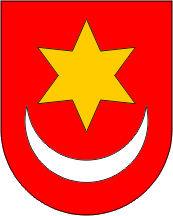 REPUBLIKA HRVATSKAZAGREBAČKA ŽUPANIJAGRAD SVETI IVAN ZELINAGRADSKO VIJEĆEKLASA: URBROJ: 238/30-01/01-21-Sveti Ivan Zelina,   KLASA: URBROJ: 238/30-01/01-21-Sveti Ivan Zelina,   Ključni broj otpadaNaziv otpadaOgraničenje/godišnje20 03 07Glomazni otpad3 m³17 01 01beton200 kg17 01 02Cigla200 kg17 01 03Crijep/ pločice i keramika200 kg17 08 01Građevinski materijali na bazi gipsa onečišćeni opasnim tvarima200 kg17 08 02Građevinski materijali na bazi gips, a koji nisu navedeni pod 17 08 01200 kg17 06 05Građevinski materijali koji sadrže azbest200 kg17 06 01Izolacijski materijal koji sadrži azbest200 kg17 06 03Ostali izolacijski materijali koji se sastoje ili sadrže opasne tvari200 kg20 01 37Drvo koje sadrži opasne tvari200 kgPREDSJEDNIK GRADSKOG VIJEĆAGRADA SVETOG IVANA ZELINEDarko Bistrički, struc.spec.ing.građ.